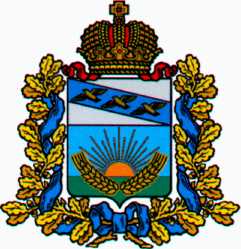 АДМИНИСТРАЦИЯИВАНОВСКОГО   СЕЛЬСОВЕТАСОЛНЦЕВСКОГО  РАЙОНА КУРСКОЙ ОБЛАСТИПОСТАНОВЛЕНИЕ14 марта 2023 года                                              №25О внесении изменений и дополнений в постановление Администрации Ивановского сельсовета Солнцевского района Курской области от 01.09.2022 г. № 44  «Об утверждении формы проверочного листа (списка контрольных вопросов),  применяемого при осуществлении муниципального контроля в сфере благоустройства на территории  Ивановского  сельсовета  Солнцевского  района В соответствии с частью 3 статьи 21, статьей 53 Федерального закона от 31.07.2020 № 248-ФЗ «О государственном контроле (надзоре) и муниципальном контроле в Российской Федерации», постановлением Правительства Российской Федерации от 27.10.2021 № 1844 ( в редакции от 30.04.2022 г.№ 786)«Об утверждении требований к разработке, содержанию, общественному обсуждению проектов форм проверочных листов, утверждению, применению, актуализации форм проверочных листов, а также случаев обязательного применения проверочных листов», Федеральным законом от 06.10.2003 № 131-ФЗ «Об общих принципах организации местного самоуправления в Российской Федерации», Уставом муниципального образования «Ивановский     сельсовет» Солнцевского района, решением Собрания депутатов Ивановского        сельсовета  от 17 декабря 2021 года № 65/10 «Об утверждении Положения о муниципальном контроле в сфере благоустройства на территории муниципального образования «Ивановский     сельсовет» Солнцевского района Курской области», протестом прокурора Солнцевского района от 16.01.2023 года №04-01-2023, Администрация  Ивановского        сельсовета Солнцевского района ПОСТАНОВЛЯЕТ:1.	Приложение 1 « Форма проверочного листа (список контрольных вопросов), применяемого при осуществлении муниципального контроля в сфере благоустройства на территории муниципального образования «Ивановский     сельсовет» изложить в новой редакции.2.	Настоящее постановление вступает в силу после его официального опубликования.3.	Контроль за исполнением настоящего постановления оставляю за собой.И.о.Главы  Ивановского         сельсовета	                      Т.П.НикифороваПриложениек постановлению Администрации Ивановского     сельсовета  Солнцевского района Курской областиот 14.03.2023 года  №25ФОРМА проверочного листа (списка контрольных вопросов), применяемого при осуществлении муниципального контроля в сфере благоустройства на территории муниципального образования «Ивановский     сельсовет» Солнцевского района Курской области                  «__»________ 20__ г.(указывается дата заполнения       проверочного листа)1. Вид    контроля,    включенный    в    единый    реестр     видов    контроля:________________________________________________________________2.  Наименование    контрольного    органа и    реквизиты    нормативного правового акта об утверждении формы проверочного листа: __________________________________________________________________3. Вид контрольного мероприятия: ______________________________________________________________________________________________________4. Объект муниципального контроля, в отношении которого проводится контрольное мероприятие: __________________________________________5. Фамилия, имя и отчество (при наличии) гражданина или индивидуальногопредпринимателя, его идентификационный номер налогоплательщика и (или) основной государственный регистрационный номер индивидуального предпринимателя, адрес регистрации гражданина или индивидуального предпринимателя, наименование юридического лица, его идентификационный номер налогоплательщика и (или) основной государственный регистрационный номер, адрес юридического лица (его филиалов, представительств, обособленных структурных подразделений), являющихся контролируемыми лицами:_________________________________________________________________6. Место (места) проведения контрольного мероприятия с заполнениемпроверочного листа: ________________________________________________7. Реквизиты решения контрольного органа о проведении контрольного мероприятия, подписанного уполномоченным должностным лицом контрольного органа: ______________________________________________________________8. Учётный номер контрольного мероприятия: ____________________________________________________________________________________________9. Список контрольных вопросов, отражающих содержание обязательных требований, ответы на которые свидетельствует о соблюдении или несоблюдении контролируемым лицом обязательных требований:Подписи должностного лица (лиц), проводящего (проводящих) проверку*:Должность    ____________________________________                   /Ф.И.О.Должность    ____________________________________                   /Ф.И.О.* - в случае проведения контрольного (надзорного) мероприятия несколькими инспекторами в составе группы инспекторов проверочный лист заверяется подписями инспекторов, участвующих в проведении контрольного (надзорного) мероприятия, а также руководителем группы инспекторов (пункт 7 постановления Правительства Российской Федерации от 27.10.2021 №  1844).С проверочным листом ознакомлен(а):__________________________________________________________________(фамилия, имя, отчество (в случае, если имеется), должность руководителя,иного должностного лица или уполномоченного представителя юридическоголица, индивидуального предпринимателя, его уполномоченного представителя«__»____________________ 20__ г.       ________________________________                                                                                                (подпись)Отметка об отказе ознакомления с проверочным листом:__________________________________________________________________(фамилия, имя, отчество (в случае, если имеется), уполномоченногодолжностного лица (лиц), проводящего проверку)«__» ____________________ 20__ г.   __________________________________                                                                                                (подпись)Копию проверочного листа получил(а):_____________________________________________________________________(фамилия, имя, отчество (в случае, если имеется), должность руководителя,иного должностного лица или уполномоченного представителя юридическоголица, индивидуального предпринимателя, его уполномоченного представителя)«__»____________________20__ г.               _______________________________________                                                                                                                                      (подпись)Отметка об отказе получения проверочного листа:___________________________________________________________________________(фамилия, имя, отчество (в случае, если имеется), уполномоченногодолжностного лица (лиц), проводящего проверку)"__" ____________________ 20__ г.                   _________________________________________                                                                                                                    (подпись)QR-кодНа документы, оформляемые контрольным (надзорным) органом, наносится QR-код, сформированный единым реестром, обеспечивающий переход на страницу в информационно-телекоммуникационной сети "Интернет", содержащую запись единого реестра о профилактическом мероприятии, контрольном (надзорном) мероприятии в едином реестре, в рамках которого составлен документ. При использовании для просмотра информации QR-кода сведения отображаются без ограничений доступа к ним, предусмотренных приложением к настоящим Правилам  № п/пСписок контрольных вопросов, отражающих содержание обязательных требований, ответы на которые свидетельствует о соблюдении или несоблюдении контролируемым лицом обязательных требованийСписок контрольных вопросов, отражающих содержание обязательных требований, ответы на которые свидетельствует о соблюдении или несоблюдении контролируемым лицом обязательных требованийРеквизиты нормативных правовых актов с указанием их структурных единиц, которыми установлены обязательные требованияОтветы на контрольные вопросыОтветы на контрольные вопросыОтветы на контрольные вопросыПримечание (подлежит обязательному заполнению в случае заполнения графы «неприменимо»)№ п/пСписок контрольных вопросов, отражающих содержание обязательных требований, ответы на которые свидетельствует о соблюдении или несоблюдении контролируемым лицом обязательных требованийСписок контрольных вопросов, отражающих содержание обязательных требований, ответы на которые свидетельствует о соблюдении или несоблюдении контролируемым лицом обязательных требованийРеквизиты нормативных правовых актов с указанием их структурных единиц, которыми установлены обязательные требованияданетНеприменимоПримечание (подлежит обязательному заполнению в случае заполнения графы «неприменимо»)1Осуществляется ли проведение мероприятий по обеспечению сохранности зеленых насаждений в целом, обеспечивается ли квалифицированный уход за существующими зелеными насаждениямиОсуществляется ли проведение мероприятий по обеспечению сохранности зеленых насаждений в целом, обеспечивается ли квалифицированный уход за существующими зелеными насаждениямиРаздел 2«Элементы благоустройства территории и основные технические требования к их сооружению». Раздел 8. «Эксплуатация и содержание элементов общественных пространств и благоустройства " Правил благоустройства территорий населенных пунктов МО «Ивановский     сельсовет» Солнцевского района Курской области , утвержденный РСД от 14.06.2019 г .№ 20/6(в ред. 29.08.2019г №25/8)2Соблюдается ли собственниками и пользователями земельных участков своевременное удаление сухих и аварийных деревьев, кошение придворовых территорийСоблюдается ли собственниками и пользователями земельных участков своевременное удаление сухих и аварийных деревьев, кошение придворовых территорийРаздел 8. «Эксплуатация и содержание элементов общественных пространств и благоустройства " Правил благоустройства территорий населенных пунктов МО «Ивановский     сельсовет» Солнцевского района Курской области , утвержденный РСД от 14.06.2019 г .№ 20/6(в ред. 29.08.2019г №25/8)3Соблюдаются ли требования по размещению информации на зданиях и сооружениях общественного назначения для осуществления беспрепятственного доступа инвалидов к таким объектамСоблюдаются ли требования по размещению информации на зданиях и сооружениях общественного назначения для осуществления беспрепятственного доступа инвалидов к таким объектамРаздел 2«Элементы благоустройства территории и основные технические требования к их сооружению». Правил благоустройства территорий населенных пунктов МО «Ивановский     сельсовет» Солнцевского района Курской области , утвержденный РСД от 14.06.2019 г .№ 20/6(в ред. 29.08.2019г №25/8)4Обеспечивается ли своевременная уборка прилегающих территорийОбеспечивается ли своевременная уборка прилегающих территорийРаздел 5. Благоустройство на территориях транспортных и инженерных коммуникаций Правил благоустройства территорий населенных пунктов МО «Ивановский     сельсовет» Солнцевского района Курской области , утвержденный РСД от 14.06.2019 г .№ 20/6(в ред. 29.08.2019г №25/8)5Имеется ли оборудованные контейнерные площадки накопления твердых коммунальных отходовИмеется ли оборудованные контейнерные площадки накопления твердых коммунальных отходовРаздел 7. Сбор, хранение и вывоз отходов Правил благоустройства территорий населенных пунктов МО «Ивановский     сельсовет» Солнцевского района Курской области , утвержденный РСД от 14.06.2019 г .№ 20/6(в ред. 29.08.2019г №25/8)